Escola: ____________________________________________________________________ Ano: ______________ Idade:_____ anos.1-Desenhe o que acontece com o alimento ingerido.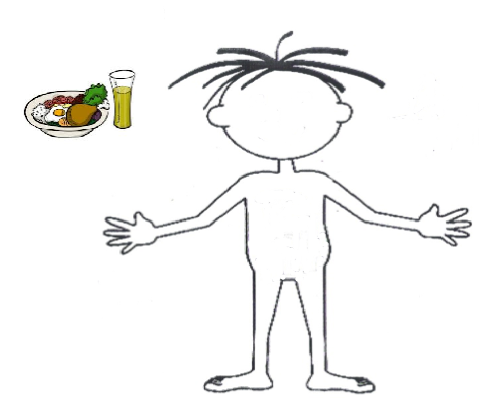 2-Explique o que acontece durante a digestão.____________________________________________________________________________________________________________________________________________________________________________________________________________________________________________________________________________________________________________________________________________________________________________________________________________________________________________________________________________________________________________________3-Como nosso corpo utiliza o que ingerimos?____________________________________________________________________________________________________________________________________________________________________________________________________________________________________________________________________________________________________________________________________________________________________________________________________________________________________________________________________________________________________________________